โครงการส่งเสริมกิจกรรมประเพณีลอยกระทง ประจำปีงบประมาณ พ.ศ.2564ณ  วัดราษฎร์เจริญศรัทธาธรรม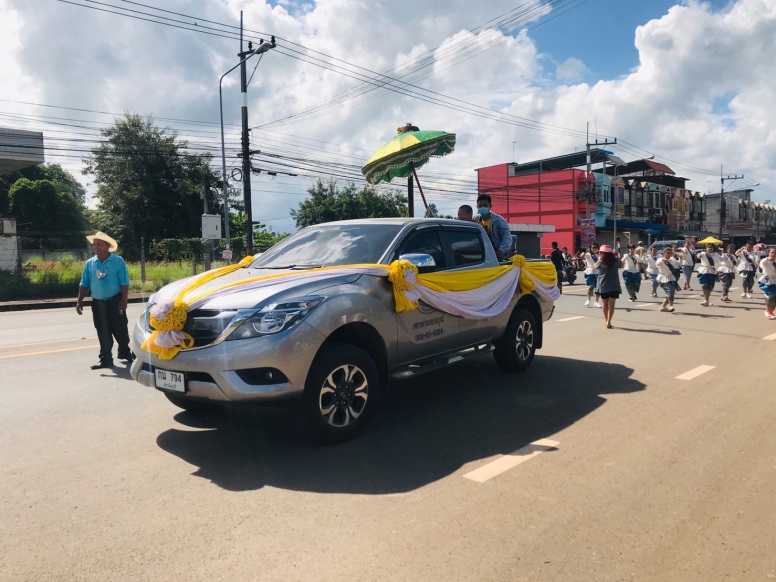 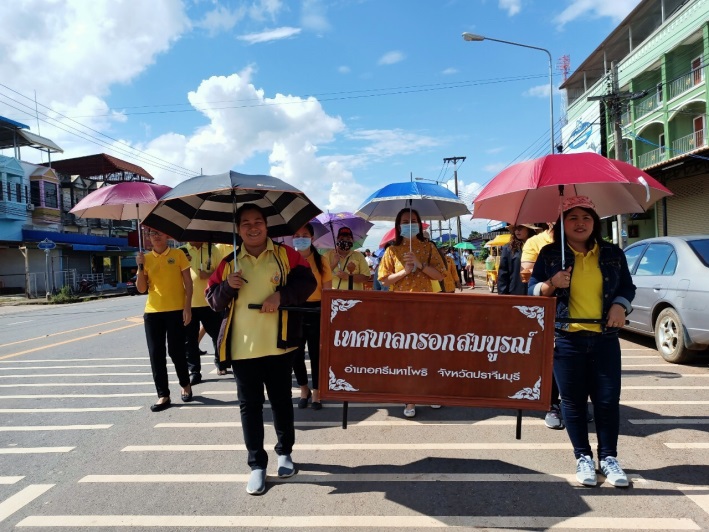 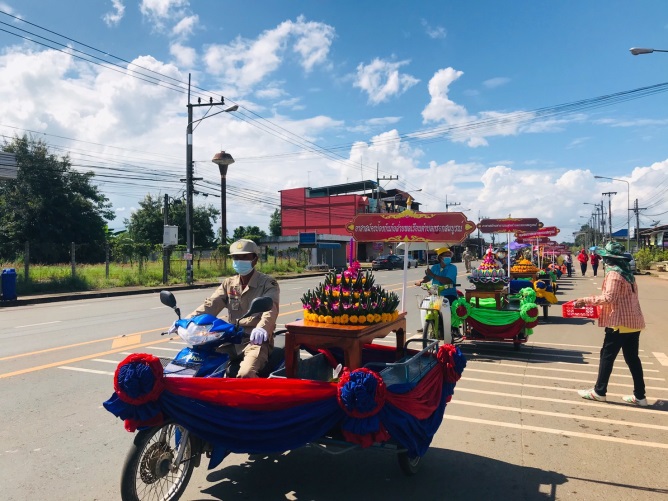 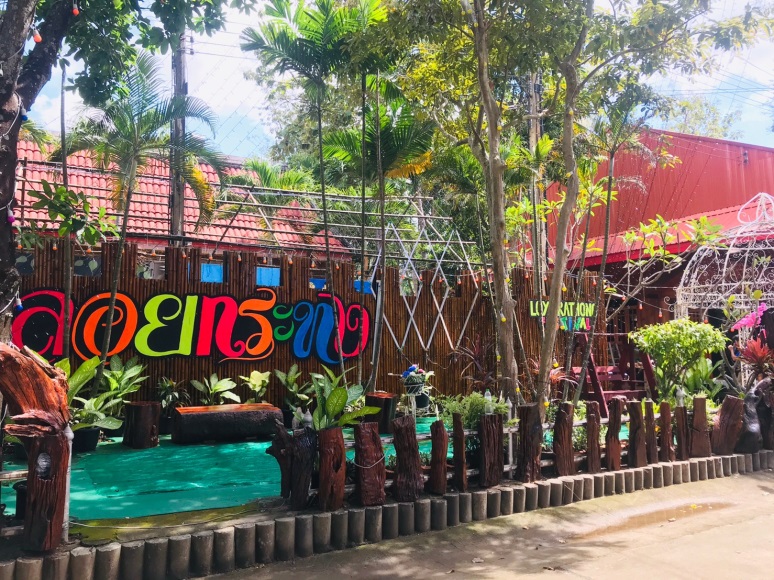 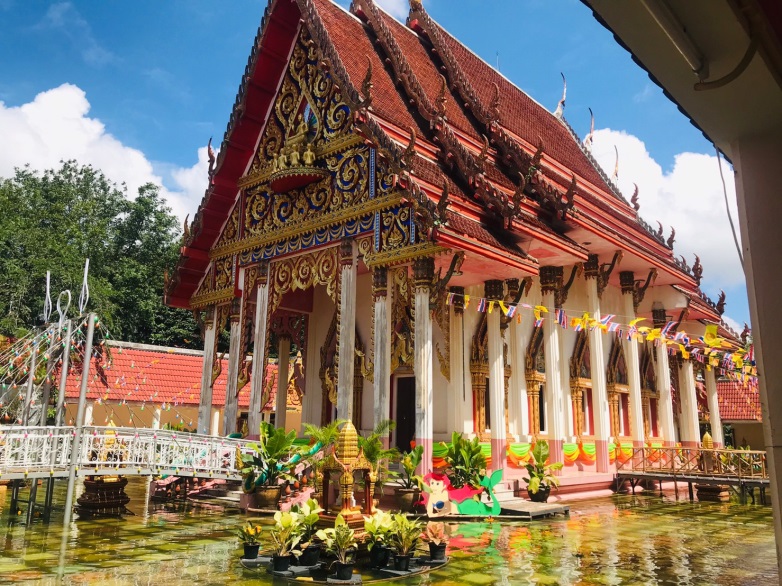 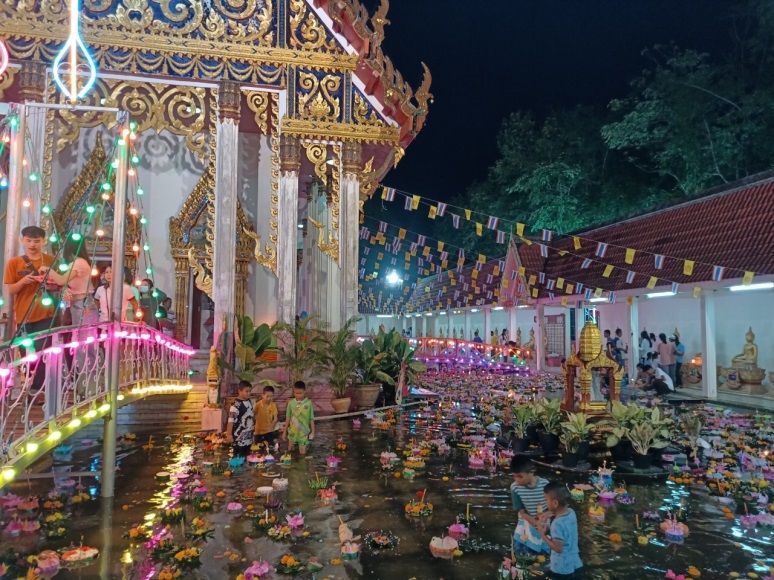 